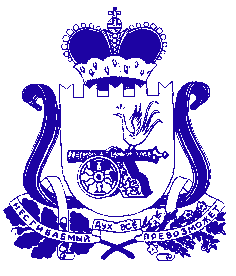 Администрация муниципального образования «Сафоновский район» Смоленской областиРАСПОРЯЖЕНИЕот 24.07.2019 № 465-рВ соответствии с Правилами оценки готовности к отопительному периоду, утвержденными приказом Министерства энергетики Российской Федерации от 12.03.2013 № 103, руководствуясь Уставом муниципального образования «Сафоновский район» Смоленской области,1. Утвердить прилагаемую программу работы комиссии по оценке готовности теплоснабжающих, теплосетевых организаций и потребителей тепловой энергии муниципального образования «Сафоновский район» Смоленской области к отопительному периоду 2019-2020 гг. 2. Настоящее распоряжение опубликовать на официальном сайте Администрации муниципального образования «Сафоновский район» Смоленской области в информационно-телекоммуникационной сети «Интернет», в газете «Сафоновская правда».3. Контроль за исполнением настоящего распоряжения возложить на первого заместителя Главы муниципального образования «Сафоновский район» Смоленской области (Н.Н.Голоскок).Глава муниципального образования«Сафоновский район» Смоленской области					В.Е.БалалаевПрограммаработы комиссии по оценке готовности теплоснабжающих,теплосетевых организаций и потребителей тепловой энергиимуниципального образования «Сафоновский район» Смоленской областик отопительному периоду 2019-2020 гг. 1. Комиссия по оценке готовности теплоснабжающих, теплосетевых организаций и потребителей тепловой энергии муниципального образования «Сафоновский район» Смоленской области к отопительному периоду 2019-2020 гг. (далее – комиссия) создана органом местного самоуправления с участием отдела государственного энергетического надзора по Смоленской области (Ростехнадзор).2. Проверка осуществляется комиссией в соответствии с Правилами оценки готовности к отопительному периоду, утвержденными приказом Министерства энергетики Российской Федерации от 13.03.2013 № 103 (далее – Правила).3. Комиссия проверяет выполнение требований, установленных главами III-V Правил (далее – требования по готовности). Проверка выполнения теплосетевыми и теплоснабжающими организациями требований, установленных Правилами, осуществляется комиссией на предмет соблюдения соответствующих обязательных требований, установленных техническими регламентами и иными нормативными правовыми актами в сфере теплоснабжения. В случае отсутствия обязательных требований технических регламентов или иных нормативных правовых актов в сфере теплоснабжения в отношении требований, установленных Правилами, комиссия осуществляет проверку соблюдения локальных актов организаций, подлежащих проверке, регулирующих порядок подготовки к отопительному периоду.В целях проведения проверки комиссия рассматривает документы, подтверждающие выполнение требований по готовности, а при необходимости – проводит осмотр объектов проверки.4. Результаты проверки оформляются актом проверки готовности к отопительному периоду (далее – акт), который составляется не позднее одного дня с даты завершения проверки.В акте содержатся следующие выводы комиссии по итогам проверки:- объект проверки готов к отопительному периоду;- объект проверки будет готов к отопительному периоду при условии устранения в установленный срок замечаний к требованиям по готовности, выданных комиссией;- объект проверки не готов к отопительному периоду.5. При наличии у комиссии замечаний к выполнению требований по готовности или при невыполнении требований по готовности к акту прилагается перечень замечаний с указанием сроков их устранения.6. Паспорт готовности к отопительному периоду (далее – паспорт) составляется по рекомендуемому образцу и выдается органом местного самоуправления по каждому объекту проверки в течение 15 дней с даты подписания акта в случае, если объект проверки готов к отопительному периоду, а также в случае, если замечания к требованиям по готовности, выданные комиссией, устранены в срок, установленный перечнем замечаний.7. Сроки выдачи паспортов определяются председателем комиссии, осуществляющей проверку, в зависимости от особенностей климатических условий, но не позднее 15 сентября – для потребителей тепловой энергии, не позднее 1 ноября – для теплоснабжающих и теплосетевых организаций.8. В случае устранения указанных в перечне замечаний к выполнению (невыполнению) требований по готовности в сроки, установленные в пункте 7 настоящей программы, комиссией проводится повторная проверка, по результатам которой составляется новый акт.9. Организация, не получившая по объектам проверки паспорт готовности до даты, установленной пунктом 7 настоящей программы, обязана продолжить подготовку к отопительному периоду и устранение указанных в перечне замечаний к акту замечаний к выполнению (невыполнению) требований по готовности. После уведомления комиссии об устранении замечаний к выполнению (невыполнению) требований по готовности осуществляется повторная проверка. При положительном заключении комиссии оформляется повторный акт с выводом о готовности к отопительному периоду, но без выдачи паспорта в текущий отопительный период.Об утверждении программы работы комиссии по оценке готовности теплоснабжающих, теплосетевых организаций и потребителей тепловой энергии муниципального образования «Сафоновский район» Смоленской области  к отопительному периоду 2019-2020 гг. Утвержденараспоряжением Администрации муниципального образования «Сафоновский район» Смоленской областиот 24.07.2019 № 465-р